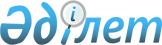 Об утверждении натуральных норм снабжения техническими средствами воспитания и другим культурно-просветительным имуществом, комплектами полиграфического оборудования типографий войсковых газет и журналов Национальной гвардии Республики КазахстанПриказ Министра внутренних дел Республики Казахстан от 20 апреля 2015 года № 375. Зарегистрирован в Министерстве юстиции Республики Казахстан 14 декабря 2015 года № 12411

      В соответствии с пунктом 2 статьи 69 Бюджетного кодекса Республики Казахстан от 4 декабря 2008 года ПРИКАЗЫВАЮ:



      1. Утвердить прилагаемые натуральные нормы снабжения техническими средствами воспитания и другим культурно-просветительным имуществом, комплектами полиграфического оборудования типографий войсковых газет и журналов Национальной гвардии Республики Казахстан.



      2. Главному командованию Национальной гвардии Республики Казахстан (Жаксылыков Р.Ф.) в установленном законодательством порядке обеспечить:

      1) государственную регистрацию настоящего приказа в Министерстве юстиции Республики Казахстан;

      2) в течение десяти календарных дней после государственной регистрации настоящего приказа, его направление на официальное опубликование в периодических печатных изданиях и в информационно-правовой системе «Әділет»;

      3) поэтапный закуп по утвержденным нормам в пределах выделенных средств из республиканского бюджета на соответствующие годы;

      4) размещение настоящего приказа на интернет-ресурсе Министерства внутренних дел Республики Казахстан.



      3. Настоящий приказ вводится в действие по истечении десяти календарных дней после дня его первого официального опубликования.               Министр

      генерал-лейтенант полиции                  К. Касымов      «СОГЛАСОВАН»

      Министр финансов

      Республики Казахстан

      ___________ Б.Т. Султанов

      16 ноября 2015 года

Утверждены        

приказом Министра     

внутренних дел       

Республики Казахстан   

от 20 апреля 2015 года № 375

                     Натуральные нормы

     снабжения техническими средствами воспитания и другим

       культурно-просветительным имуществом, комплектами

   полиграфического оборудования типографий войсковых газет и

       журналов Национальной гвардии Республики Казахстан

                   Натуральная норма № 1

      обеспечение техническими средствами воспитания и другим

       культурно-просветительским имуществом органов военного

          управления и подразделений Национальной гвардии

                      Республики КазахстанПримечание:       *- подписка на периодические издания организовывается согласно

утвержденного перечня первым руководителем. 

                      Натуральная норма № 2

        полиграфическое оборудование для редакции и типографии,

                  оборудование для фото-видеостудий

              Национальной гвардии Республики Казахстан

                       Натуральная норма № 3

           музыкальные инструменты и имущество для обеспечения

       военных оркестров Национальной гвардии Республики Казахстан

                     Натуральная норма № 4

           музыкальные инструменты, оборудование и другое

               имущество для Ансамбля песни и танца

            Национальной гвардии Республики Казахстан                     Натуральная норма № 5

     передвижной информационный комплекс, звуковещательная станция
					© 2012. РГП на ПХВ «Институт законодательства и правовой информации Республики Казахстан» Министерства юстиции Республики Казахстан
				№ п/пНаименованиеЕд. измер.Положено по нормеСрок эксплуатацииОбласть применения натуральных нормХарактеристики, конкретизирующие определение и применение натуральных норм12345671Телевизорштук17 леткабинеты Главного командования Национальной гвардии, региональных командований (далее РгК), военно-учебных заведений (далее ВУЗ), бригад, полков, начальников Главных управлений (управлений РгК), кафедры ВУЗ, рота, культно-досуговый центр (далее КДЦ), клуб, войсковой караул (войсковой оперативный резерв), отдельно дислоцированные подразделения (далее ОДП), типография и редакция войсковых газет, фото-видеостудия, спортивная команда, военные оркестры, госпиталь (лазарет).Телевизор (телевизионный приемник) устройство для приема и отображения изображения и звука, передаваемых по беспроводным каналам или по кабелю (в том числе телевизионных программ или сигналов от устройств воспроизведения видеосигнала — например, видеомагнитофонов или DVD-проигрывателей).2DVD проигрывательштук17 леткабинеты командования Национальной гвардии, военного института, воинских частей, начальники Главных управлений (управлений РгК), кафедры ВУЗ, рота, КДЦ, клубы, войсковой караул (войсковой оперативный резерв), ОДП, типография и редакция войсковой газеты, фото-видеостудия, спортивная команда, лазареты.DVD проигрыватель автономное устройство, содержащее оптический привод для считывания информации с оптического диска.3Музыкальный центрштук17 леткабинеты командования Национальной гвардии, военного института, воинских частей, начальники Главных управлений (управлений РгК), кафедры ВУЗ, рота, КДЦ, клубы, войсковой караул (войсковой оперативный резерв), ОДП, типография и редакция войсковой газеты, фото-видеостудия, спортивная команда, лазареты.Музыкальный центр — бытовой комплекс высококачественной звуковоспроизводящей аппаратуры, позволяющий работать с различными носителями, выполненный в виде единого устройства.4Спутниковая телеантеннаштук17 летКДЦ, клубы, войсковой караул (войсковой оперативный резерв), ОДП, бригада, полк, батальон.Спутниковая антенна — для приема (или передачи) сигнала.5Видеокамеракомп.17 летКДЦ, клубы, ОДП, ансамбль, кафедры Военного института, командования РгК, спортивная команда,Для проведения видеосъемок документальных-учебных фильмов, видеороликов, учений и мероприятий проводимых в рамках Национальной гвардии Республики Казахстан6Звукоусиливающая аппаратуракомп.17 летКДЦ, клубы, ОДП, ансамбль, кафедры Военного института, командование РгК, спортивная команда.Технические средства, предназначенные для усиления звука.7Электромузыкальные инструментыкомп.17 летКДЦ, клубы, ансамбль.Музыкальные инструменты, в которых звук образуется в результате генерирования, усиления и преобразования электрических сигналов (с помощью электронной аппаратуры). Имеют своеобразный тембр, могут имитировать различные инструменты. К электромузыкальным инструментам принадлежат терменвокс, электрогитары, электроорганы и др.8Фотоаппарат комп.17 летКДЦ, клубы, ОДП, ансамбль, редакция, кафедры Военного института, командования РгК, спортивная команда.Цифровой фотоаппарат — фотоаппарат, в котором для записи оптического изображения вместо светочувствительного материала используется полупроводниковая фотоматрица и цифровое запоминающее устройство. Аналоговый сигнал с матрицы с помощью АЦП преобразуются в цифровые файлы и записывается на накопитель в фотоаппарате или другом внешнем устройстве.9Баян штук17 летКДЦ, клубы, ансамбль.Баян — кнопочно-пневматический музыкальный инструмент с полным хроматическим звукорядом на правой клавиатуре, басами и готовым (аккордовым) или готово-выборным аккомпанементом.10Пианиноштук110 летКДЦ, клубы, ансамбль.Пианино — струнно-клавишный музыкальный инструмент, разновидность фортепиано, в котором струны, дека и механическая часть расположены вертикально, а не горизонтально, вследствие чего пианино занимает гораздо меньше места, чем рояль.11Оркестр струнных народных инструментовкомп.17 летКДЦ, клубы.Оркестр, включающий в свой состав инструменты семейства домр и балалаек, а также гусли, баяны, жалейки и другие народные инструменты.12Малый эстрадный оркестркомп.17 летКДЦ, клубы. Малый эстрадный оркестр – это небольшой коллектив музыкантов-инструменталистов. В отличие от камерных ансамблей, в оркестре некоторые из его музыкантов образуют группы, играющие в унисон.13Бильярд клубный (большой)комп.110 летКДЦ, клубы, спортивная команда.Бильярд клубный – игра шарами на специальном столе по особым правилам. Устанавливается в КДЦ и клубах воинских частей.14Настольные игры (шашки, шахматы, домино и т.д.)комп.12 годаКДЦ, клубы, линейные батальоны, рота, войсковой караул (войсковой оперативный резерв), ОДП, спортивная команда, оркестры, ансамбль.Настольные игры — игра, основанная на манипуляции относительно небольшим набором предметов, которые могут целиком разместиться на столе или в руках играющих. В число настольных игр входят игры со специальным полем, карточные игры, кости и другие.15Гитара штук22 летКДЦ, клубы, линейные батальоны, рота, войсковой караул (войсковой оперативный резерв), ОДП, спортивная команда.Популярный щипковый струнный музыкальный инструмент (в большинстве разновидностей 6 струн), звучание которого осуществляется благодаря колебанию струн, усиливаемому за счет резонирования полого корпуса. Современные акустические гитары могут иметь встроенные звукосниматели.16Домбра штук22 летКДЦ, клубы, линейные батальоны, рота, войсковой караул (войсковой оперативный резерв), ОДП, спортивная команда. Домбра — это щипковый музыкальный инструмент, который существует в культуре тюркских народов. Казахский народный щипковый двухструнный музыкальный инструмент с грушевидным корпусом и очень длинным грифом.17Фильмы с различной тематикой комп.12 годаКДЦ, клубы, линейные батальоны, рота, войсковой караул (войсковой оперативный резерв), ОДП, спортивная команда, ансамбль, оркестры.Комплект фильмов на различных носителях. 18Концертная сценическая аппаратура со светотехникойкомп.17 летКДЦ, клубы, ансамбль.Концертная сценическая аппаратура со светотехникой (цветомузыка) это динамические цветомузыкальные (светомузыкальные) устройства, предназначенные для обеспечения концертов и сценических выступлений.19Проигрыватель мини-дисков штук17 летКДЦ, клубы, ансамбль, военные оркестры.Проигрыватели минидисков – это специфическое оборудование. Необходим, для проигрывания и записи минидисков, лазерных CD – дисков в процессе организации выступления артистов, художественной самодеятельности.20Мультимедийный проектор в комплекте с компьютером и экраномкомп.17 летКДЦ, клубы, бригада, полк.Мультимедийный проектор – представляет собой автономный оптический прибор, который создает плоское изображение на большом экране с помощью проецирования на экран информации, поступающий в проектор. 21Софиты комп.17 летКДЦ, клубы.Софит — металлическая арматура для подвеса осветительных приборов над сценой, поднимаемая и опускаемая с помощью электропривода.22Радио-микрофоныкомп.25 летКДЦ, клубы воинских частей, ансамбль, военные оркестры.Микрофон-преобразующий звуковые колебания в электрические для беспроводной передачи звуков на расстояние.23Периодическая печать*шт.1-командование ГК НГ, РгК, ВУЗ, бригад, полков, начальников Главных управлений, отделов и служб ГК НГ и РгК, кафедры ВУЗ, роты, КДЦ, клубы, войсковой караул (войсковой оперативный резерв), ОДП, типография и редакция войсковых газет, фото-видеостудия, спортивная команда, военные оркестры, госпиталь (лазарет).Периодическая печать – это газеты и журналы необходимые для:

- расширения кругозора военнослужащих;

- ознакомления официального опубликования принятого Парламентом Республики Казахстан законодательства;

- проведения информирования личного состава войск, как в полевых условиях, так и в пунктах постоянной дислокации.№ п/пНаименованиеЕд. измер.Положено по нормеСрок эксплуатацииОбласть применения натуральных нормХарактеристики, конкретизирующие определение и применение натуральных норм1Диктофон (портативный)штук17 летРедакции войсковых газет и журналов, типографии Главного командования Национальной гвардии (далее ГК НГ), региональных командований (далее РгК) и военно-учебное заведение (далее ВУЗ).Диктофон — устройство для записи и воспроизведения устной речи с целью ее последующего прослушивания и транскрибирования.2Фотолаборатория стационарная для цифровой и пленочной печатикомп.17 летВидеостудия ГК НГдля распечатки архивных пленок и цифровых фотографий для оформления стендов3Аппаратура для фото-видеостудиикомп.17 летВидеостудия ГК НГАппаратура предназначенная для аэросъемки4Плоттер штук110 летРедакции войсковых газет и журналов, типографии ГК НГ, РгК и ВУЗПлоттер — это устройство для получения бумажных копий электронных чертежей, карт, рисунков и иной графической информации. Возможно использование и для широкоформатной печати наглядной агитации. 5Проволокошвейная одно-аппаратная машина комп.17 летРедакции войсковых газет и журналов, типографии ГК НГ, РгК и ВУЗНеобходима для производства книг проволочным скреплением в больших количествах для распространения по частям и подразделениям Национальной гвардии Республики Казахстан6Копировально-множительная машинакомп.17 летРедакции войсковых газет и журналов, типографии ГК НГ, РгК и ВУЗКопировальный аппарат — устройство, предназначенное для получения копий документов, фотографий, рисунков и других двухмерных изображений на бумаге и других материалах. В отличие от полиграфических машин может использоваться для изготовления малых тиражей книг, брошюр и пр.7Ризограф трехцветный комп.17 летРедакции войсковых газет и журналов, типографии ГК НГ, РгК и ВУЗРизограф трехцветный — печать с использованием печатной формы, изготовленной прожиганием термоголовкой микроотверстий в формном материале (мастер-пленке) для образования печатающих элементов. Ризографию используют для оперативного размножения на бумаге одноцветной или многоцветной (полноцветная печать невозможна). Этот способ экономически эффективен при печати продукции небольшими тиражами (от 20 до 1000 экз.).8Ламинаторштук110 летРедакции войсковых газет и журналов, типографии ГК НГ, РгК и ВУЗЛаминатор - это оборудование, предназначенное для защиты информации от механических повреждений путем покрытия пленкой.9Бумагоуничтожитель штук310 летРедакции войсковых газет и журналов, типографии ГК НГ, РгК и ВУЗОборудование по размельчению и уничтожению бумаги.10Фотооптикаштук67 летВидеостудия ГК НГДля повышения качества фотосъемок и фотоматериала11Набор осветительных приборовкомп.17 летВидеостудия ГК НГДля проведения студийных фотосъемок и видеосъемок12Сканерштук210 летРедакции войсковых газет и журналов, типографии ГК НГ, РгК и ВУЗСканер – это устройство, которое анализируя какой-либо объект (обычно изображение, текст), создает цифровую копию изображения объекта. Процесс получения этой копии называется сканированием.13Степлер (элетрический)штук37 летРедакции войсковых газет и журналов, типографии ГК НГ, РгК и ВУЗСтеплер — устройство для скрепления листов бумаги металлическими скобами.14Пресс для тиснения штук110 летРедакции войсковых газет и журналов, типографии ГК НГ, РгК и ВУЗПрессы для тиснения фольгой предназначен для выдавливания изображений на различных материалах, одновременно припекая фольгу на выдавливаемые области. Изображение передается при помощи металлических, резиновых или полимерных клише, которые закрепляются на нагревательных элементах пресса для тиснения.15Брошюровщик металлическими пружинамиштук110 летРедакции войсковых газет и журналов, типографии ГК НГ, РгК и ВУЗБрошюровальное оборудование предназначено для оперативного изготовления многостраничных брошюр, буклетов, журналов и тетрадей путем выполнения операций скрепления и фальцевания листов.16Цифровая печатная машина формата А3+комп.27 летРедакции войсковых газет и журналов, типографии ГК НГ, РгК и ВУЗЦифровая печатная машина формата А3+ - предназначена для изготовления клеевых бумажных блоков с применением любых типов бумаг и картона. Склеивание блоков возможно производить как с обложкой, так и без обложки в виде отрывных блоков. В качестве обложки возможно использование любого обложечного материала: бумага, картон, ПВХ и пр.17Термоклеевая машина комп.17 летРедакции войсковых газет и журналов, типографии ГК НГ, РгК и ВУЗТермоклеевая машина – это аппарат для изготовления книги или брошюры на термоклеевом корешке.18Биговальная машинаштук17 летРедакции войсковых газет и журналов, типографии ГК НГ, РгК и ВУЗБиговка — операция нанесения прямолинейной бороздки на лист бумаги. Необходима для последующего сложения по линии бумаги плотностью более 175 г/м2 или картона.19Фальцовщикштук17 летРедакции войсковых газет и журналов, типографии ГК НГ, РгК и ВУЗФальцовка — в типографском деле, процесс складывания листов в тетради определенного объема и формата с соблюдением последовательного расположения страниц в сфальцованной тетради для получения книжных и брошюрных изданий.20Листоподборкаштук17 летРедакции войсковых газет и журналов, типографии ГК НГ, РгК и ВУЗЛистоподборка относится к послепечатным процессам полиграфического производства. Суть его состоит в том, чтобы отпечатанные листы или сфальцованные тетради подобрать в определенной последовательности для дальнейшей обработки.21Пресс переплетный (обжимной)штук17 летРедакции войсковых газет и журналов, типографии ГК НГ, РгК и ВУЗПрессование книг в переплете, или обжим книг, — переплетный процесс после вставки книжных блоков в переплетную крышку: пачки высотой 30—50 см помещают в пресс и выдерживают под давлением достаточно длительное время, определяемое опытным путем (до высыхания книг).22Минитипография с контроллером, полноцветная ф. А-3штук17 летРедакции войсковых газет и журналов, типографии ГК НГ, РгК и ВУЗМашина незаменима для печати небольших тиражей в очень короткие сроки. Для ее работы не требуются вывод пленок и изготовление форм для печати. Машина сама «выжигает» формы, что существенно экономит время (с момента получения макета до начала печати проходит 20-30 минут).23Офсетная печатная машина односекционнаяштук17 летРедакции войсковых газет и журналов, типографии ГК НГ, РгК и ВУЗОфсетная печатная машина – устройство, переносящее изображение с формы на поверхность материала посредством резинового полотна. Рисунок в итоге прямой, не зеркальный. Офсетная печать широко используется в рекламной сфере, для производства имиджевой или сувенирной продукции, а также для изготовления этикоточной, журнальной продукции.24Гильотинаштук17 летРедакции войсковых газет и журналов, типографии ГК НГ, РгК и ВУЗГильотина – устройство для резки листов, обеспечивающее достаточно высокую производительность и хорошее качество при выполнении самых различных работ. (механическая).25Клеемазальная машинаштук17 летРедакции войсковых газет и журналов, типографии ГК НГ, РгК и ВУЗПредставляет собой электрический настольный аппарат, предназначенный для нанесения клеевой полосы на клапан упаковочной коробки, конвертов, бумажных пакетов; линейных: биговки, перфорации, также для сборки упаковки различных размеров из различных видов бумаги и картона. Производительность 2500 шт./час. 26Бумагорезальная машинаштук17 лет Редакции войсковых газет и журналов, типографии ГК НГ, РгК и ВУЗАппарат необходим для резки бумаги разных форматов, для резки бумаги требуемого размера готовых брошюр, альбомов, книг, открыток и пр.27Аппарат копировально-множительныйкомп.17 летРедакции войсковых газет и журналов, типографии ГК НГ, РгК и ВУЗАппарат копировально-множительный аппарат — устройство, предназначенное для получения копий документов, фотографий, рисунков и других двухмерных изображений на бумаге и других материалах. В отличие от полиграфических машин может использоваться для изготовления малых тиражей книг, брошюр и пр. 28Запасной нож для бумагорезальной машины штук37 лет Редакции войсковых газет и журналов, типографии ГК НГ, РгК и ВУЗЗапасной нож для бумагорезальной машины.29Оборудования для изготовления брошюр, книг, журналов в мягкой обложке с бесшвейным креплениемкомп.17 летРедакции войсковых газет и журналов, типографии ГК НГ, РгК и ВУЗОборудование для изготовления книг и брошюр в мягких обложках в условия средних и малых типографий.30Видеокамеракомп.37 летВидеостудия ГК НГДля проведения видеосъемок документальных-учебных фильмов, видеороликов, учений и мероприятий проводимых в рамках Национальной гвардии Республики Казахстан.31Фотоаппарат цифровой комп.27 летВидеостудия ГК НГДля проведения фотосъемок, проводимых мероприятий, концертных программ, документальных фильмов, сбор фотоматериала и производства фото продукции для съемки за пределами стационарных студий. Предназначена как для транспортировки телепередающей аппаратуры к месту съемки, так и для осуществления процесса съемки и передачи телевизионного сигнала в ЦУВ (центр управление войсками) на внешние приемники (мониторы, лед-экраны).32Монтажное оборудованиекомп.27 летВидеостудия ГК НГДля проведения фотосъемок, проводимых мероприятий, концертных программ, документальных фильмов, сбор фотоматериала и производства фото продукции для съемки за пределами стационарных студий. Предназначена как для транспортировки телепередающей аппаратуры к месту съемки, так и для осуществления процесса съемки и передачи телевизионного сигнала в ЦУВ (центр управление войсками) на внешние приемники (мониторы, лед-экраны).33Принтеры – фото А3штук27 летВидеостудия ГК НГ34Граверавальный автомат для изготовления клише штук17 летРедакции войсковых газет и журналов, типографии ГК НГ, РгК и ВУЗНеобходима для производства клише и символику Национальной гвардии, региональных командовании, воинских частей.35Брошюровщик пластиковыми пружинамиштук110 летРедакции войсковых газет и журналов, типографии ГК НГ, РгК и ВУЗБрошюровальное оборудование предназначено для оперативного изготовления многостраничных брошюр, буклетов, журналов и тетрадей путем выполнения операций скрепления и фальцевания листов.№ п/пНаименованиеЕд. измер.Положено по нормеПоложено по нормеСрок эксплуатацииОбласть применения натуральных нормХарактеристики, конкретизирующие определение и применение натуральных норм№ п/пНаименованиеЕд. измер.военные оркестры воинских частей и ВИЦентральный оркестр НГСрок эксплуатацииОбласть применения натуральных нормХарактеристики, конкретизирующие определение и применение натуральных норм1Флейта штук127 летВоенные оркестры Национальной гвардии Республики КазахстанДеревянный духовой инструмент высокого тембра, имеющий форму цилиндрической трубки, с отверстиями и с клапанами. Малая флейта вдвое короче обыкновенной и звучит на октаву выше.2Флейта (пикколо)штук127 летВоенные оркестры Национальной гвардии Республики КазахстанДеревянный духовой инструмент высокого тембра, имеющий форму цилиндрической трубки, с отверстиями и с клапанами. Малая флейта вдвое короче обыкновенной и звучит на октаву выше.3Кларнет штук397 летВоенные оркестры Национальной гвардии Республики КазахстанЯзычковый деревянный (пластиковый) духовой музыкальный инструмент с одинарной тростью4Саксофон альт227 летВоенные оркестры Национальной гвардии Республики КазахстанТростевой духовой музыкальный инструмент, по принципу звукоизвлечения принадлежащий к семейству язычковых деревянных духовых музыкальных инструментов, самый большой из четырех разновидностей саксофона5Саксофон тенорштук117 летВоенные оркестры Национальной гвардии Республики КазахстанТростевой духовой музыкальный инструмент, по принципу звукоизвлечения принадлежащий к семейству язычковых деревянных духовых музыкальных инструментов, самый большой из четырех разновидностей саксофона6Валторнаштук467 летВоенные оркестры Национальной гвардии Республики КазахстанМедный музыкальный духовой инструмент — спирально согнутая труба с широким раструбом.7Труба Вштук227 летВоенные оркестры Национальной гвардии Республики КазахстанДуховой медный музыкальный инструмент сильного, звучного тембра.8Барабан малыйштук115 летВоенные оркестры Национальной гвардии Республики КазахстанУдарный музыкальный инструмент, принадлежащий к мембранофонам с неопределенной высотой звучания. Один из основных ударных инструментов оркестра9Тарелкипара115 летВоенные оркестры Национальной гвардии Республики КазахстанУдарный музыкальный инструмент с неопределенной высотой звучания. Представляют собой 2 диска выпуклой формы, изготовленный из особых сплавов путем литья и последующей ковки. В центре тарелки имеется отверстие, предназначенное для закрепления инструмента на специальной стойке или для прикрепления ремня.10Барабан большойштук115 летВоенные оркестры Национальной гвардии Республики КазахстанУдарный музыкальный инструмент с неопределенной высотой звука, низкого регистра11Треугольникштук117 летВоенные оркестры Национальной гвардии Республики КазахстанУдарный музыкальный инструмент в виде металлического прута (обычно из стали или алюминия), изогнутого в форме треугольника. Один из углов оставлен открытым (концы прута почти касаются). Треугольник принадлежит к инструментам с неопределенной высотой звука.12Бубенштук117 летВоенные оркестры Национальной гвардии Республики КазахстанУдарный музыкальный инструмент. Фактически представляет собой один обод, звучащей же частью инструмента являются металлические тарелочки или бубенчики.13Кастаньетыштук117 летВоенные оркестры Национальной гвардии Республики КазахстанУдарный музыкальный инструмент, представляющий собой две вогнутые пластинки-ракушки, в верхних частях связанные между собой шнурком14Литаврыкомп.117 летВоенные оркестры Национальной гвардии Республики КазахстанУдарный музыкальный инструмент с определенной высотой звучания. Представляют собой систему двух и более (до пяти) металлических котлов, открытая сторона которых затянута кожей или пластиком15Колокольчики концертныештук1110 летВоенные оркестры Национальной гвардии Республики КазахстанУдарный музыкальный инструмент симфонического оркестра (идиофон). Представляет собой набор 12—18 цилиндрических металлических трубок диаметром 25—38 мм, подвешенных в раме-стойке (высота около 2 м).16Ксилофонштук117 летВоенные оркестры Национальной гвардии Республики КазахстанУдарный музыкальный инструмент с определенной высотой звучания. Представляет собой ряд деревянных брусков разной величины, настроенных на определенные ноты. 17Вибрафонштук1110 летВоенные оркестры Национальной гвардии Республики КазахстанУдарный музыкальный инструмент, относящийся к металлическим идиофонам с определенной высотой звучания18Ударная установкакомп.117 летВоенные оркестры Национальной гвардии Республики КазахстанУдарный музыкальный инструмент. Представляет собой набор барабанов, тарелок и других ударных инструментов, приспособленный для удобной игры19Корнет штук357 летВоенные оркестры Национальной гвардии Республики КазахстанМедный духовой музыкальный инструмент, напоминающий трубу, но имеющий более широкую и короткую трубку и снабженный не вентилями, а пистонами.20Тенор Вштук227 летВоенные оркестры Национальной гвардии Республики КазахстанМедный духовой мундштучный инструмент, являющийся разновидностью широкомензурных инструментов определенной высоты звучания21Тромбонштук337 летВоенные оркестры Национальной гвардии Республики КазахстанМедный духовой мундштучный инструмент, являющийся разновидностью широкомензурных инструментов определенной высоты звучания22Баритон штук117 летВоенные оркестры Национальной гвардии Республики КазахстанМедный духовой мундштучный инструмент, являющийся разновидностью широкомензурных инструментов определенной высоты звучания23Туба штук237 летВоенные оркестры Национальной гвардии Республики КазахстанМедный духовой мундштучный инструмент, являющийся разновидностью широкомензурных инструментов определенной высоты звучания24Пюпитры концертныештук20357 летВоенные оркестры Национальной гвардии Республики КазахстанПодставка для нот, используется как в закрытых помещениях, так и на открытом воздух.25Пюпитры походныештук20357 летВоенные оркестры Национальной гвардии Республики КазахстанПодставка для нот, используется как в закрытых помещениях, так и на открытом воздух.26Пюпитр дирижерскийштук117 летВоенные оркестры Национальной гвардии Республики КазахстанПодставка для нот, используется как в закрытых помещениях, так и на открытом воздух.27Гобойштук-27 летВоенные оркестры Национальной гвардии Республики КазахстанЯзычковый духовой инструмент. Представляет собой деревянную коническую трубку (длиной около 59-61 см), состоящую из двух колен и небольшого раструба. Имеет свыше 20 игровых отверстий, большая часть которых закрывается клапанами.28Фаготштук-17 летВоенные оркестры Национальной гвардии Республики КазахстанДеревянный духовой музыкальный инструмент, низкого регистра29Звукоусиливающая аппаратуракомпл.117 летВоенные оркестры Национальной гвардии Республики КазахстанПрибор, преобразующий звуковые колебания в электрические для передачи звуков на расстояние.30Микрофон со стойкойштук227 летВоенные оркестры Национальной гвардии Республики Казахстанмикрофонная стойка типа журавль усиленная, металлические литые узлы, высота 100-176 см, журавль 80 см 31Палочки дирижерныештук662 годаВоенные оркестры Национальной гвардии Республики КазахстанДеревянная (пластмассовая) палочка№ п/пНаименованиеЕд. измер.Положено по нормеСрок эксплуатацииОбласть применения натуральных нормХарактеристики, конкретизирующие определение и применение натуральных норм№ п/пНаименованиеЕд. измер.Ансамбль ПиТСрок эксплуатацииОбласть применения натуральных нормХарактеристики, конкретизирующие определение и применение натуральных норм1Рояль штук27 летАнсамбль песни и танца Национальной гвардии Республики КазахстанИсполнение музыкальных произведений сольно солистами ансамбля, используется как в закрытых помещениях, так и на открытом воздухе. Музыкальный инструмент, основной вид фортепиано, в котором струны, дека и механическая часть расположены горизонтально, корпус имеет крыловидную форму, а звуки издаются ударами войлочных молоточков по струнам при помощи клавиш. 2Синтезатор штук47 летАнсамбль песни и танца Национальной гвардии Республики КазахстанИсполнение музыкальных произведений сольно и в составе оркестра и ансамбля, используется как в закрытых помещениях, так и на открытом воздухе.

Электронный музыкальный инструмент, синтезирующий звук при помощи одного или нескольких генераторов звуковых волн. Требуемое звучание достигается за счет изменения свойств электрического сигнала3Флейта штук27 летАнсамбль песни и танца Национальной гвардии Республики КазахстанИсполнение музыкальных произведений сольно и в составе оркестра и ансамбля, используется как в закрытых помещениях, так и на открытом воздухе.

Деревянный духовой инструмент высокого тембра, имеющий форму цилиндрической трубки, с отверстиями и с клапанами. Малая флейта вдвое короче обыкновенной и звучит на октаву выше.4Ударная установкакомп.27 летАнсамбль песни и танца Национальной гвардии Республики КазахстанУдарный музыкальный инструмент. Представляет собой набор барабанов, тарелок и других ударных инструментов, приспособленный для удобной игры5Электрогитара (соло)штук17 летАнсамбль песни и танца Национальной гвардии Республики КазахстанСтрунный щипковый музыкальный инструмент, разновидность гитары со сплошным корпусом и электронными звукоснимателями, преобразующими колебания стальных струн в колебания электрического тока.6Электрогитара (ритм)штук27 летАнсамбль песни и танца Национальной гвардии Республики КазахстанСтрунный щипковый музыкальный инструмент, разновидность гитары со сплошным корпусом и электронными звукоснимателями, преобразующими колебания стальных струн в колебания электрического тока.7Электрогитара (баc)штук77 летАнсамбль песни и танца Национальной гвардии Республики КазахстанСтрунный щипковый музыкальный инструмент, разновидность гитары со сплошным корпусом и электронными звукоснимателями, преобразующими колебания стальных струн в колебания электрического тока.8Литаврыкомп.17 летАнсамбль песни и танца Национальной гвардии Республики КазахстанУдарный музыкальный инструмент с определенной высотой звучания. Представляют собой систему двух и более (до пяти) металлических котлов, открытая сторона которых затянута кожей или пластиком9Флейта (пикколо)штук37 летАнсамбль песни и танца Национальной гвардии Республики КазахстанДеревянный духовой инструмент высокого тембра, имеющий форму цилиндрической трубки, с отверстиями и с клапанами.10Трубы оркестровыештук47 летАнсамбль песни и танца Национальной гвардии Республики КазахстанДуховой медный музыкальный инструмент сильного, звучного тембра.11Тромбонштук47 летАнсамбль песни и танца Национальной гвардии Республики КазахстанМедный духовой мундштучный инструмент, являющийся разновидностью широкомензурных инструментов определенной высоты звучания12Саксофон альт27 летАнсамбль песни и танца Национальной гвардии Республики КазахстанТростевой духовой музыкальный инструмент, по принципу звукоизвлечения принадлежащий к семейству язычковых деревянных духовых музыкальных инструментов, самый большой из четырех наиболее распространенных разновидностей саксофона13Саксофон тенорштук27 летАнсамбль песни и танца Национальной гвардии Республики КазахстанТростевой духовой музыкальный инструмент, по принципу звукоизвлечения принадлежащий к семейству язычковых деревянных духовых музыкальных инструментов, самый большой из четырех наиболее распространенных разновидностей саксофона14Саксофон баритонштук17 летАнсамбль песни и танца Национальной гвардии Республики КазахстанТростевой духовой музыкальный инструмент, по принципу звукоизвлечения принадлежащий к семейству язычковых деревянных духовых музыкальных инструментов, самый большой из четырех наиболее распространенных разновидностей саксофона15Саксофон сопраноштук17 летАнсамбль песни и танца Национальной гвардии Республики КазахстанТростевой духовой музыкальный инструмент, по принципу звукоизвлечения принадлежащий к семейству язычковых деревянных духовых музыкальных инструментов, самый большой из четырех наиболее распространенных разновидностей саксофона16Гобойштук27 летАнсамбль песни и танца Национальной гвардии Республики КазахстанЯзычковый духовой инструмент. Представляет собой деревянную коническую трубку (длиной около 59-61 см), состоящую из двух колен и небольшого раструба. Имеет свыше 20 игровых отверстий, большая часть которых закрывается клапанами.17Кларнет штук37 летАнсамбль песни и танца Национальной гвардии Республики КазахстанЯзычковый деревянный (пластиковый) духовой музыкальный инструмент с одинарной тростью18Скрипка штук47 летАнсамбль песни и танца Национальной гвардии Республики КазахстанПрименяется в академической и эстрадной музыке, как сольный инструмент, так и в группе.

Струнный смычковый музыкальный инструмент высокого регистра. Имеет четыре струны, настроенные по квинтам: g, d1, a1, e2 (соль малой октавы, ре, ля первой октавы, ми второй.19Альтштук27 летАнсамбль песни и танца Национальной гвардии Республики КазахстанПрименяется в академической и эстрадной музыке, как сольный инструмент, так и в группе.

Струнно-смычковый музыкальный инструмент такого же устройства, что и скрипка, но несколько больших размеров, отчего звучит в более низком регистре. Струны альта настроены на квинту ниже скрипичных и на октаву выше.20Виолончель штук27 летАнсамбль песни и танца Национальной гвардии Республики КазахстанПрименяется в академической и эстрадной музыке, как сольный инструмент, так и в группе.

Смычковый струнный музыкальный инструмент басового и тенорового регистра, такого же строения, что и скрипка или альт, однако значительно больших размеров.21Контрабасштук27 летАнсамбль песни и танца Национальной гвардии Республики КазахстанСтрунный смычковый музыкальный инструмент самого низкого регистра.22Фаготштук17 летАнсамбль песни и танца Национальной гвардии Республики КазахстанДеревянный духовой музыкальный инструмент, низкого регистра23Труба Вштук47 летАнсамбль песни и танца Национальной гвардии Республики КазахстанДуховой медный музыкальный инструмент сильного, звучного тембра.24Ксилофонштук27 летАнсамбль песни и танца Национальной гвардии Республики КазахстанУдарный музыкальный инструмент с определенной высотой звучания. Представляет собой ряд деревянных брусков разной величины, настроенных на определенные ноты. 25Прима кобыз штук27 летАнсамбль песни и танца Национальной гвардии Республики КазахстанКазахский национальный струнный, смычковый музыкальный инструмент.26Универсальный тестерштук17 летАнсамбль песни и танца Национальной гвардии Республики КазахстанУниверсальный прибор для проверки магистральных линий и патчкордов, c разъемами RJ-45,12 и BNC.

Устройство представляет собой простой кабельный тестер. Прибор состоит из двух одинаковых частей - приемопередатчиков, которые подключаются к концам кабельной линии при тестировании через разъемы.27Пюпитрыштук407 летАнсамбль песни и танца Национальной гвардии Республики КазахстанПодставка для нот на месте и в движении.28Струны комп.405 летАнсамбль песни и танца Национальной гвардии Республики КазахстанДля игры на музыкльном инструменте.

Струны для гитары.29Микрофоны (разные)комп.127 летАнсамбль песни и танца Национальной гвардии Республики КазахстанИспользуется для усиления звука, характера исполнения оркестра и солистов при выступлении как в закрытых помещениях, так и на открытом воздухе.

Прибор, преобразующий звуковые колебания в электрические для передачи звуков на расстояние.30Микшерный пульт для записи и звукоусилениякомп.47 летАнсамбль песни и танца Национальной гвардии Республики КазахстанЭлектронное устройство, предназначенное для сведения звуковых сигналов, суммирования нескольких источников в один или более выходов. Также при помощи микшерного пульта осуществляется маршрутизация сигналов. 31Ритм боксштук27 летАнсамбль песни и танца Национальной гвардии Республики КазахстанПрименяется в звукостудии и эстрадной группе. Синтезатор ударных, имеет несколько пресетных ритмов разных стилей с возможностью изменения темпа, общего тембра (высокие частоты), индивидуального выключения барабанов, щеток, тарелок и общей громкости. 32Домбра – басштук47 летАнсамбль песни и танца Национальной гвардии Республики КазахстанПрименяется в фольклорной и эстрадной музыке, как сольный инструмент, так и в группе.

Струнный щипковый музыкальный инструмент ручной работы.33Кыл кобыз штук27 летАнсамбль песни и танца Национальной гвардии Республики КазахстанПрименяется в фольклорной и эстрадной музыке, как сольный инструмент, так и в группе.

Казахский национальный струнный смычковый национальный музыкальный инструмент.34Бас кобыз штук17 летАнсамбль песни и танца Национальной гвардии Республики КазахстанКазахский национальный струнный смычковый национальный музыкальный инструмент.35Шертер штук17 летАнсамбль песни и танца Национальной гвардии Республики Казахстанструнный щипковый музыкальный инструмент.36Жетиген штук17 летАнсамбль песни и танца Национальной гвардии Республики КазахстанКазахский древний семиструнный щипковый инструмент, напоминающий по форме гусли или лежачую арфу.37Аса таяк штук17 летАнсамбль песни и танца Национальной гвардии Республики КазахстанУдарный музыкальный инструмент с определенной высотой звучания.38Дауылпыз штук17 летАнсамбль песни и танца Национальной гвардии Республики КазахстанДревний казахский музыкальный инструмент ударного типа39Саз сырнай штук17 летАнсамбль песни и танца Национальной гвардии Республики КазахстанДуховой музыкальный инструмент, сделанный из глины. Все отверстия в нем для извлечения звука.40Шан кобызштук17 летАнсамбль песни и танца Национальной гвардии Республики КазахстанМузыкальный инструмент. Относится к самозвучащим язычковым Музыкальным инструментам. При игре прижимают к зубам или к губам, ротовая полость служит резонатором. 41Устройство акустических эффектовкомп.27 летАнсамбль песни и танца Национальной гвардии Республики КазахстанИспользуется в проведении концертов и записи в звукостудии. 

Предназначено для усиления низкочастотных сигналов от микрофонов, магнитофонов и других источников. Оно рассчитано на работу в составе эстрадных музыкальных ансамблей.42Маримбаштук17 летАнсамбль песни и танца Национальной гвардии Республики КазахстанКлавиатурный ударный музыкальный инструмент, состоящий из укрепленных на раме деревянных брусков, по которым ударяют колотушками, родственник ксилофона. Маримба отличается от ксилофона тем, что звук, издаваемый каждым бруском, усиливается деревянным или металлическим резонатором43Подставка под клавишикомп.47 летАнсамбль песни и танца Национальной гвардии Республики КазахстанИспользуется в концертных выступлениях ансамбля, для сбережения музыкальных инструментов. Подставка под музыкальный инструмент.44Микрофоные стойки штук407 летАнсамбль песни и танца Национальной гвардии Республики КазахстанИспользуется в концертных выступлениях ансамбля. Микрофонная стойка типа журавль усиленная, металлические литые узлы, высота 100-176 см, журавль 80 см № п/пНаименованиеЕд. измер.Положено по нормеСрок эксплуатацииОбласть применения натуральных нормХарактеристики, конкретизирующие определение и применение натуральных норм12345671Передвижной информационный комплекскомп.112 летКультуно-досуговый центр, клуб.Передвижной информационный комплекс - предназначен для организации досуга военнослужащих и технического обеспечения информационной работы в полевых условиях (на базе КАМАЗ 41310).2Звуковещательная станциякомп.112 летКультуно-досуговый центр, клуб.Звуковещательная станция – предназначена для ведения речевых и музыкальных передач в полевых условиях через основные и выносные громкоговорители, а также через УКВ КВ радиостанции в движении и на стоянке. Обеспечивает ведение устной пропаганды на войска и население противника в боевых условиях, передачу информации и команд своим войскам.